Health and wellbeingMaintain your daily routine:wake up at your normal time get dressed for the day keep regular meal times go to bed at your usual bedtimeDo an online gym workout: No Running Cardio https://www.healthier.qld.gov.au/fitness/workouts/no-running-cardio/https://darebee.com/PlanetFitness FaceBook page7 Minute workout app Nike Training Club appGet creative with your workouts:grab some cans of food or fill some water bottles for bicep curls add weight to your squats with bags of flourJoin the 100 Club- choose an exercise and do this 4 times per day (25 reps each time)- squats, lunges, push ups, sit ups, tricep dipsTrack physical activity and food/water intake via MyFitness PalPractice breathing exercisesCalm Breathe Bubble on youtube Relax and Breathe: Do nothing for 10 minutes on youtubeStaying positive and fun daily challenges on SuperBetter appPractice mindfulness: can use apps eg headspace, 1GiantMind, smilingmind MeditateYoga online workouts eg https://www.youtube.com/user/yogawithadriene Pamper yourself and put on a face maskGive yourself a manicure and hand massageSoak in a bubble bath or have a relaxing shower Put on essential oil diffusers eg lavender smell Listen to your favourite music 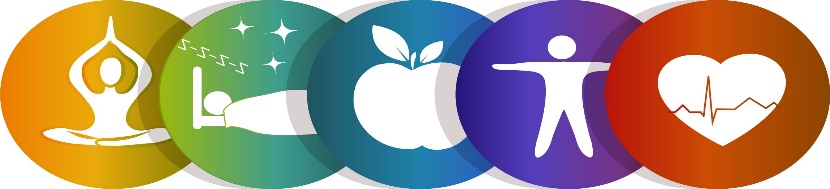 Get creativeMake a photobook online eg www.snapfish.com.au, www.vistaprint.com.au Colour in (https://www.bigw.com.au/books/non-fiction-books/adult-colouring-books/c/780301/) Take up craft: sewing, knitting, quilting, drawing, painting, jewellery making, origami, calligraphy, poetry – check out pinterest or yoube for some ideasTry some scrapbooking or collaging eg use magazines or newspapers or photos  Pick some flowers from the backyard and try some flower arrangingStart a gratitude or dream journalCreate a list of things to be happy about and try to add one thing to it every dayMake a paper planeDo a photography projectDraw an apple using a different style everyday for a weekPaint landscapes of where I want to go in the futureWrite a poem or storyMake some joke cardsTry a relaxing app eg Colour by numbers Daily Art app for your daily dose of art history Make a cook book with all your favourite recipes 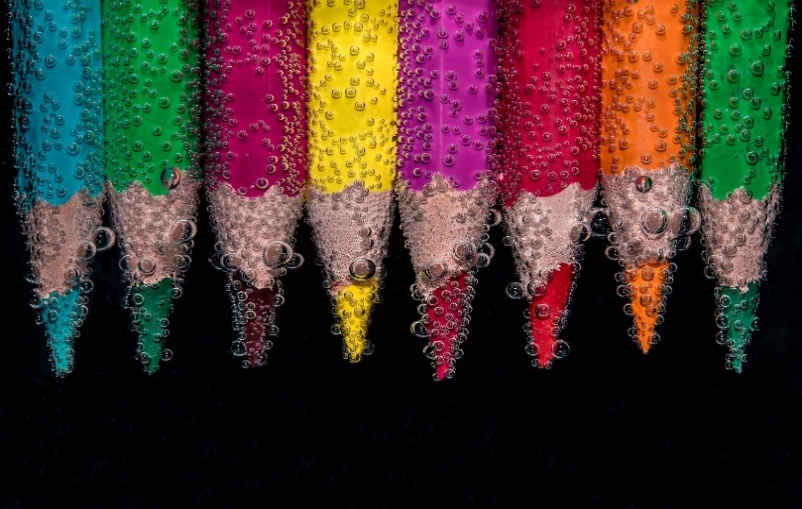 Staying socially connectedCall friends, family members, coworkers, neighboursZoom/Skype/Facetime/Houseparty app with friends and familySet dates to watch the same tv show with friends and message each other your thoughts throughout- think virtual GoggleboxStart a movie or book club and schedule weekly virtual meetingsWrite letters/emails/ make a card to stay connected and let people know you are thinking of themHost a karaoke night with friends through Zoom/SkypeIf you are in a position to, drop off some ‘Neighborhood Check-in cards’ to neighbours who may need support phone calls or grocery items picked up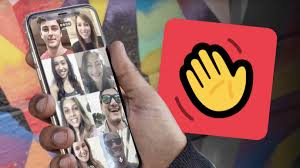 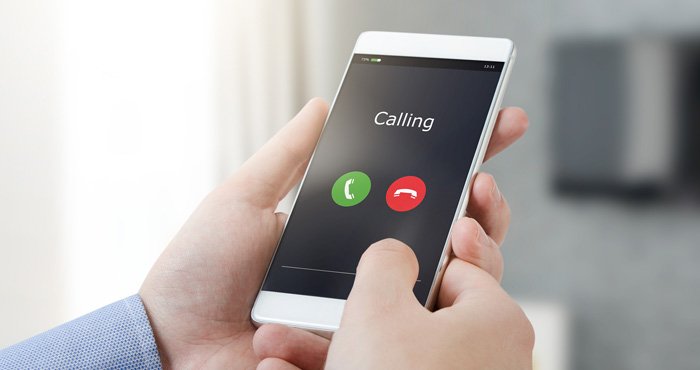 MusicExplore The Berlin Philharmonic Digital concert hall online https://www.digitalconcerthall.comListen to some happy songs eg https://www.usatoday.com/story/entertainment/music/2020/03/20/coronavirus-100-songs-listen-while-youre-stuck-at-home/2882725001/ Journey through some French music https://open.spotify.com/track/6WBcCwfTB0pmtXKcTq5g1Xhttps://open.spotify.com/track/6M4nkEPZMj58acftDRTuKLhttps://open.spotify.com/track/1MOmmxRf8i3a6yt6huEiMmKeeping your mind activeLearn a language via free apps eg DuolingoRead a book, electronic book or listen to an audio book eg https://librivox.org/ Read a magazine eg BreatheRead some daily inspiration eg The stoic appTry some free online learning www.futurelearn.com Listen to a podcast via Apple podcasts app, Google podcasts app, Spotify, TEDRadio Hour, Stuff you should know, Goodlife ProjectWatch Ted talks eg ‘All it takes is 10 mindful minutes’, ‘The power of mindfulness’Follow the Recovery College Facebook page for updates on online coursesLearn an instrumentBrain games eg luminosity PuzzleSudokuCrosswordsBoard games Play a card game eg Uno, solitaireDownload the SkyView app to view distant constellations, nearby planetary objects and more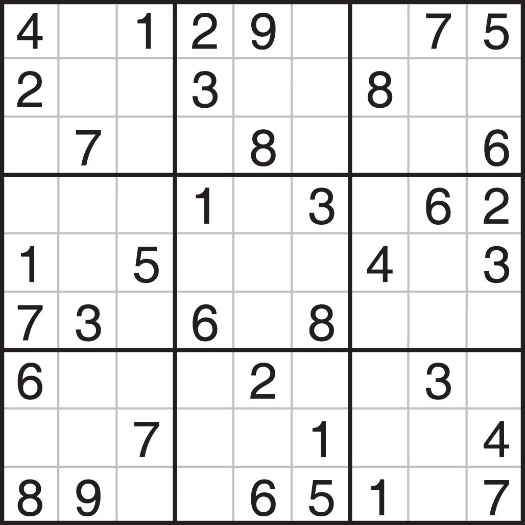 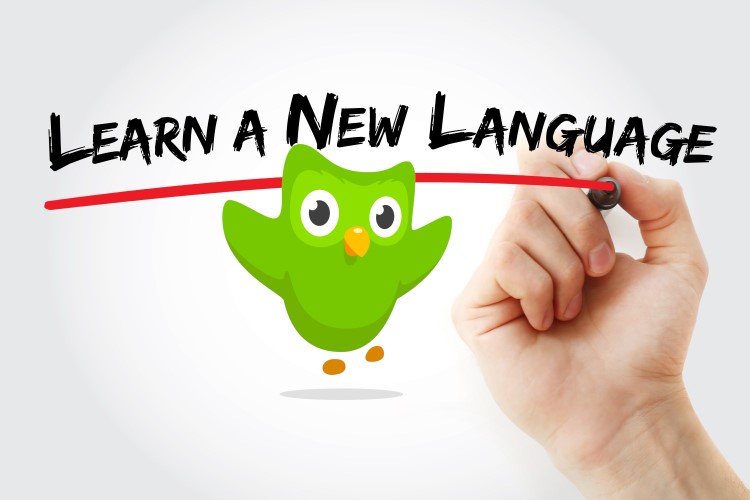 CultureElectronically-visit a museum: British Museum https://britishmuseum.withgoogle.com/New Mexico Museum of Art Searchable Art Museum http://sam.nmartmuseum.org/collections Guggenheim Museum via Google Arts and Culturehttps://www.guggenheim.org/plan-your-visit/guggenheim-from-homeThe Louvre https://www.louvre.fr/en/visites-en-ligne Watch Live Zoo Cams:Zoos Victoria https://www.zoo.org.au/animal-house/ San Diego Zoo https://zoo.sandiegozoo.org/live-cams Monterey Bay Aquarium https://www.montereybayaquarium.org/animals/live-camsAtlanta Zoo Panda Cam https://zooatlanta.org/panda-cam/ Explore your genealogy and family tree Catch up on some classic movies you’ve never seenResearch something you have always wondered about Watch opera live streams on www.metopera.org 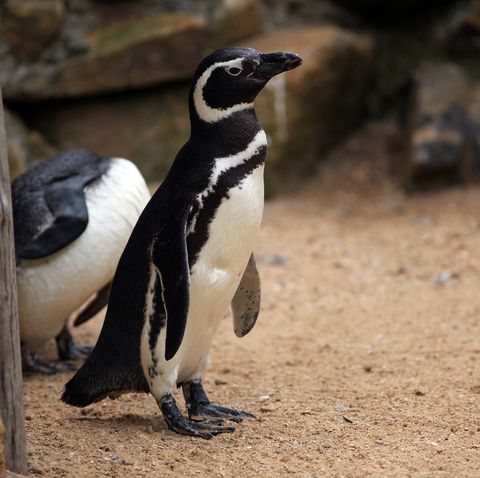 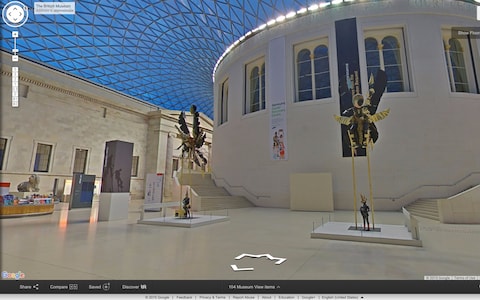 HousekeepingClear out your wardrobeDe-clutter your home (look at 10 Amazing Tips from Tidying Up with Marie Kondo on youtube for some inspiration): tidy your kitchentidy your bathroomtidy your garage Organize your beauty cabinetClean your make-up brushes Cooking challenge: make something with the ingredients in your cupboard Go through your phone camera roll to cull your photosEdit photos on your computerDelete all the apps you don’t use and discover some new onesGive some of your odd jobs at home ago that you often put off: re-arrange your lounge room furniture, put some items in storageGet out in your garden and do some weedingGo electronic- scan documents, get rid of unnecessary paper and create a computer filing system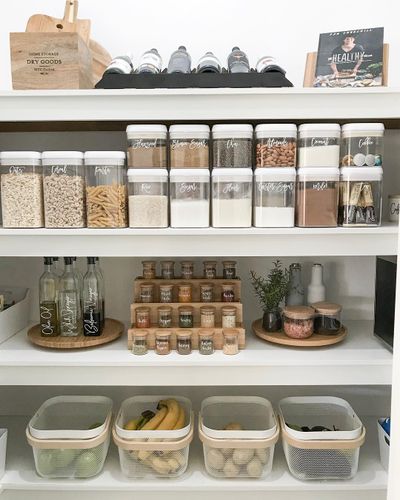 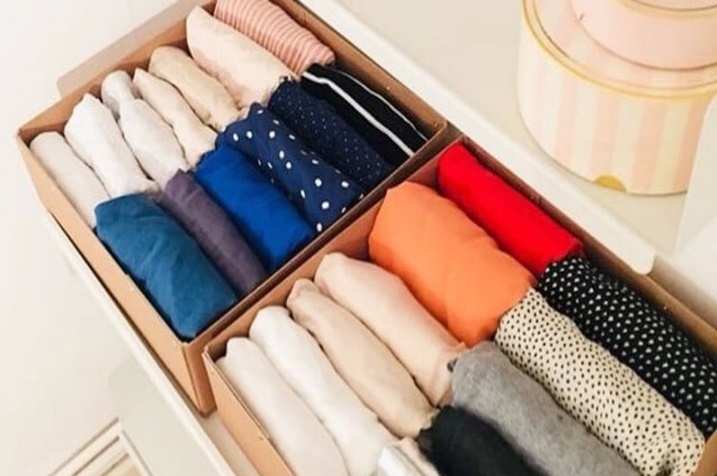 